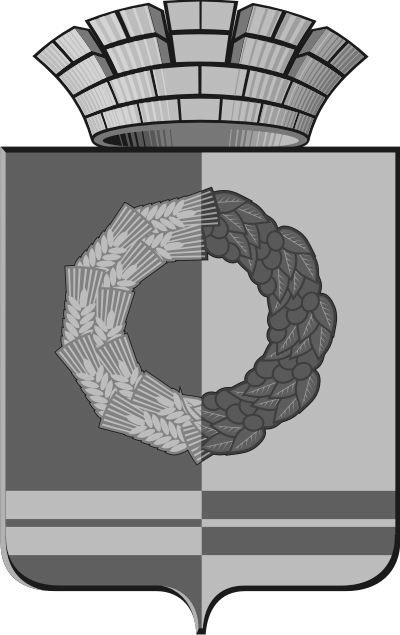 Российская ФедерацияСвердловская областьГлава Белоярского городского округаРАСПОРЯЖЕНИЕ«_14_»_сентября__2015 г. №_646_В соответствии со статьей 95 Федерального закона от 29.12.2012         № 273-ФЗ «Об образовании в Российской Федерации»           1. Утвердить Перечень муниципальных образовательных организаций Белоярского городского округа для проведения независимой оценки качества оказания услуг  (прилагается).2. Настоящее Распоряжение вступает в силу с момента подписания.          3. Направить настоящее Распоряжение для официального опубликования в общественно – политической газете Белоярского городского округа «Новое Знамя» и разместить на официальном сайте Белоярского городского округа в информационно-телекоммуникационной сети Интернет http://www.beloyarka.com (ответственный – начальник организационного отдела Администрации Белоярского городского округа -Молотилов  А.Н.).4.  Контроль за исполнением настоящего Распоряжения возложить на начальника Управления образования Администрации Белоярского городского округа  Михайлову А.А.Глава Белоярского городского округа 		                                        П.Н.Юдин     УтвержденРаспоряжением  главыБелоярского городского округаот «_14__»_сентября_2015г №  _646_Перечень муниципальных образовательных организаций Белоярского городского округа для проведения независимой оценки качества оказания услуг          1. Муниципальное автономное общеобразовательное учреждение «Белоярская средняя общеобразовательная школа № 1»;          2. Муниципальное автономное общеобразовательное учреждение «Студенческая средняя общеобразовательная школа № 12»;          3. Муниципальное автономное общеобразовательное учреждение «Белоярская средняя общеобразовательная школа № 18»;          4. Муниципальное бюджетное общеобразовательное учреждение «Черноусовская средняя школа № 19»;          5.Муниципальное бюджетное вечернее (сменное) общеобразовательное учреждение "Вечерняя (сменная) общеобразовательная школа".Об утверждении Перечня муниципальных образовательных организаций Белоярского городского округа для проведения независимой оценки качества оказания услуг